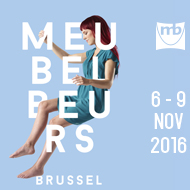 Persdossier Meubelbeurs 2016De Meubelbeurs Brussel: elk jaar een echte uitdaging.Door de jaren heen is de Meubelbeurs Brussel een sterke, mooi gevulde beurs geworden, met de dynamiek van een echte internationale beurs, met krachtige, commerciële producten en talrijke nieuwigheden. Het is een stevig zakelijk platform en een interessante ontmoetingsplaats. Dit realiseren is elk jaar opnieuw een echte uitdaging. Een kwalitatief en professioneel concept presenteren, met de nodige innovatie en creativiteit. Een homogeen en duidelijk concept, een duidelijke doelgroep en vooral een gepast aanbod. Een mengeling van inspiratie, creativiteit en pragmatisme. Dat is de rode draad die door de Meubelbeurs loopt. Met een hoge graad van geloofwaardigheid, zowel voor de exposanten als voor de bezoekers.Een nieuwe editie van de Meubelbeurs, dat betekent ook een nieuw campagnebeeld. Dit jaar zijn dat er zelfs vier, één voor elke werktaal van de Meubelbeurs. Waar bezoekers van de beurs op voorhand alleen het beeld in hun eigen taal te zien krijgen, komen de vier verschillende beelden op de Meubelbeurs zelf allemaal samen en staan zo symbool voor het internationale bezoek van de Meubelbeurs. Het is een moment waarop de Europese meubelsector elkaar kan ontmoeten in de internationale smeltkroes die Brussel is.Internationale aantrekkingskrachtOnze doelgroep is Europa, in de eerste plaats onze buurlanden. Het zijn sterke markten die over een enorm aankooppotentieel beschikken.De voorbije jaren telde de beurs ongeveer 20.000 bezoekers. Naast België komen die vooral uit Nederland, Frankrijk, Luxemburg, Duitsland en Groot-Brittannië. Maar de Meubelbeurs oefent ook aantrekkingskracht uit op andere Europese landen. Zo hebben we veel bezoek uit Zwitserland en Scandinavië. Voor deze editie verwachten we ongeveer een zelfde aantal bezoekers als de vorige jaren, met een internationalisering die zich verder doorzet. Die verschuiving komt onder andere door de concentratie op de Belgische markt maar zeker ook door de toenemende belangstelling vanuit het buitenland. Die buitenlandse interesse is in de eerste plaats het gevolg van het ruime kwalitatieve aanbod op de Meubelbeurs. België ligt op een raakpunt van Noord en Zuid-Europa, waardoor de collecties die op de Meubelbeurs gepresenteerd worden interessant zijn voor een breed koperspubliek. Dat begint al bij de Belgische fabrikanten, die traditioneel zeer exportgericht zijn. Met 95 Belgische exposanten – evenveel als in 2015 – zijn zij nog altijd de grootste groep. Nederland volgt op de voet met 80 standen. Italië en Duitsland nemen ongeveer evenveel standen in, resp. 22 en 19. Uit Frankrijk tellen we 13 deelnemers, dat zijn er evenveel als op de vorige editie. De andere landen zijn samen goed voor 39 namen op de exposantenlijst. In totaal zijn dat 268 exposanten, of 7 minder dan in 2015. De standoppervlakte geeft een iets ander beeld. Hier is de Belgische aanwezigheid met 47,27% nog dominanter. Dit is 1,52% meer dan vorig jaar. De verklaring voor de grote standen van de Belgen is natuurlijk de lange historiek van deze beurs. Dit is hun thuisbeurs, waar ze voor het eerst hun nieuwe producten tonen. Voor Belgische fabrikanten is dit hét lanceringsmoment van het jaar. Ook in oppervlakte bezetten de Nederlandse exposanten de tweede plaats, met bijna een kwart van de oppervlakte (22,52%). Italië en Duitsland wisselen van positie: de Duitse standen zijn goed voor 8,45%, de Italiaanse voor 6,41%. Frankrijk neemt 2,56% van de oppervlakte voor zijn rekening, en andere landen tenslotte 12,79. Bij deze overige nationaliteiten zijn – in volgorde van grootte – Polen (6 exposanten), Spanje (6), Portugal (6), Litouwen (4), Denemarken (4) en Turkije (4) de belangrijkste landen. Al deze landen nemen ongeveer dezelfde oppervlakte als in 2015.Iets minder deelnemers dus, maar de totale standoppervlakte is dit jaar wel lichtjes gestegen, met 1,11%. Het illustreert de tendens naar grotere standen. Dat, en het feit dat exposanten enorm investeren in een prachtig verzorgde stand, is het beste bewijs van het commercieel belang van de Meubelbeurs.Nieuwe exposanten en oude bekendenHet aanbod is uitgesproken internationaal en marktconform, altijd met een modieuze toets. We blijven hameren op de betrouwbaarheid en kwaliteit. De vormgeving is hedendaags, in alle genres en prijsniveaus. Een sterk aanbod blijft hoe dan ook het belangrijkste argument voor de meubelhandel. Een rationeel en efficiënt te bezoeken beurs is daarbij van primordiaal belang.De Meubelbeurs Brussel kan rekenen op een trouwe groep exposanten. Maar liefst 80% keert elk jaar terug. Dat is dit jaar niet anders. En dus zijn er ook bijna 20% nieuwe standhouders, of fabrikanten die na één of meer jaren afwezigheid de weg naar Brussel hebben teruggevonden. Daar zijn opnieuw interessante namen bij. Belangrijke terugkomers zijn onder andere Willi Schillig, Ada, Calligaris en Conforluxe. Avek, M-Line en Van Dyck komen terug naar Brussels by Night.Ook bij de nieuwe exposanten valt heel wat moois te ontdekken. Ze zorgen voor het verrassingselement op een beurs. Al te veel bezoekers lopen automatisch naar hun vaste leveranciers, maar het loont absoluut de moeite om ook eens verder rond te kijken! De schaalgrootte van de Meubelbeurs Brussel en het overzichtelijke parcours zijn hiervoor grote troeven. In hall 3 verwelkomen we onder meer Debrah’s Collection uit België, Trendteam en Mokumuku by Bullfrog uit Duitsland en Acomodel uit Spanje. Verder zijn ook vaste waarden uit Italië als Calia, Egoitaliano, Bardi, Verysofa en Max Divani met Franco Ferri op de afspraak. Easysofa springt eruit met extra sfeer. Verschillende nieuwe namen zijn te vinden in hall 4: Himolla brengt zijn zusterbedrijf K+W mee, uit Frankrijk komen Mark Mobilier en Alsapan voor het eerst naar Brussel, Italië krijgt versterking van Nardi Interni met jeugdkamers en van Orme en Status met meubelen. Aleal, ARC, Suffa Design en AC Moura zijn nieuwe, toonaangevende Portugese exposanten. Skovby presenteert eetkamers uit Denemarken en met het Turkse Cilek hebben we een belangrijke speler bij in jeugdkamers. In hall 5, waar de grote Belgische spelers staan, is er traditioneel weinig beweging. Maar dat wil nog niet zeggen dat alles er bij het oude blijft! Recor integreert dit jaar haar afdeling bedding in de stand van de Recor Group, Unic Design en Moome kregen een andere plek en met Soho is er ook een nieuwe Belgische exposant in buitenmeubilair. Perfecta zet de upgrade verder met hedendaagse stoelen en tafels. Mintjens brengt onder andere een strakkere, moderne en elegante lijn met fijne topbladen in staal en fronten in balkeneikenfineer.In Brussels by Night zijn de Belgische vaste waarden als Veldeman Bedding, LS Bedding/Magnitude, Revor Groep, Van Landschoot, Kreamat, Boone, Nill Spring en Van Houdt opnieuw sterk aanwezig. Uit Nederland is er ook een trouwe opkomst van onder meer Perzona, Napco, Norma en Bijnen. Serta en Yatsan zijn ook terug. Het wegblijven van Hilding Anders en Epeda wordt mooi opgevangen door de terugkeer van Avek, M-Line en Van Dyck uit Nederland, Elsach en Mathy by Bols uit België en nieuwe exposanten zoals Viking Beds of Sweden, Brinkhaus uit Duitsland, Dico Bed, Jan des Bouvries en Royal Dreams uit Nederland, de belangrijkste Turkse speler Isbir en donsdekens en kussen van Pyrenex uit Frankrijk. Fusion in hall 8 zit opnieuw boordevol sfeer, en krijgt er enkele mooie namen bij. Zo is Lee&Lewis terug na een jaartje afwezigheid, groter dan ooit tevoren. Ook Arista was er in 2015 niet bij. Foda is dan weer een nieuwe Belgische exposant. Zij zijn een mooie aanvulling van de ijzersterke en warme collecties van Belgische marktleiders als Vandecasteele en Micheldenolf. België en Nederland zijn toonaangevend in het lifestylesegment, en dus zien we naast de talrijke Belgen ook een sterke Nederlandse aanwezigheid in hall 8, met onder andere Nijwie en Le Chair, Bodilson en Maxfurn. De Nederlandse groepsstand heeft met Sevn en Bella Comfort twee nieuwe namen, naast Nix Design, Eleonora, By Boo, Richmond, DTP en Vermeer. Andere nieuwe Nederlandse exposanten zijn Hoogendam, European Furniture, XO Interiors, Quality Oak Furniture, Peridesign en Ruby Fires. Henk Schram en PTMD zijn echte verrassingen. Basant en Woodjam verdedigen de Franse kleuren in Fusion, en met de komst van Tetrad hebben we een van de belangrijkste Britse zitmeubelfabrikanten op de beurs. Tal van kleinere standen geven de hal een internationale dimensie en staan borg voor spitse en originele innovaties in het genre.In hall 9 blijft het segment Mozaïek ongeveer hetzelfde. Ook in dit instapsegment van de markt zien we een opwaartse trend, met mooiere presentaties én collecties . Naast het al genoemde Confortluxe komt ook Flora Carpets terug. Uit Spanje is Gorbe opnieuw aanwezig. Chairz Classo is een Belgische nieuwkomer, Kolorado is een nieuwe Bulgaarse exposant en Monte is nieuw uit Turkije.Voortbouwen op vaste waardenMet haar rijk verleden en sterke reputatie toont de Meubelbeurs Brussel zich als een stabiele factor in de markt, ook nu weer. Kenmerkend zijn de talrijke vaste trouwe deelnemers, de producten met een echte marktwaarde en de aanwezigheid van toonaangevende internationale merken. Vaste waarden en innovatieve nieuwigheden; er zijn er te veel om op te noemen. De nieuwe collecties van Recor, Rom, Passe Partout, de Mecamgroep, Mintjens, Meubar, Up2date, Bauwens, Hima… Zij verdedigen het solide imago van het Belgisch Meubel in binnen- en buitenland. De grote Duitse en Italiaanse tenoren scherpen de nieuwsgierigheid van tal van inkopers. Ze staan er weer met prestigieuze standen en zullen mee het mooie weer bepalen voor het volgend seizoen in de meubelhandel.De nieuwste trends op de beursvloerVoor een algemeen overzicht is het misschien nog wat vroeg, maar enkele trends waren vlak voor de start van de beurs toch al merkbaar. Zo is er een upgrading van de collecties aan de gang, met aandacht voor luxueuze materialen. Marmer was al te vinden in tafelbladen, zoals bijvoorbeeld bij Vips&Friends, maar wordt nu ook verwerkt in kasten: bij Micheldenolf is dat in het topblad, bij Basant by Inditime in de fronten. Bij die laatste vinden we ook inlegwerk in messing, terwijl Jess tafelpoten in koper presenteert. D&D maakt de luxueuze look voor iedereen bereikbaar en werkt voor zijn Tabu collectie met marmer-, beton- en bladgoudimitatie. Devina Nais tenslotte experimenteert met speciale druktechnieken op hout, met een betoverend effect.Een tweede trend is het verder oprukken van de Scandinavische stijl. Dat is vooral merkbaar in Fusion en in Brussels by Night. Terwijl exposanten als Leda en Lee&Lewis vroeger bij uitstek romantische modellen toonden, zien we daarnaast ook strakkere lijnen verschijnen. Maar sfeer en gezelligheid blijven belangrijk. Bij het slaapcomfort zijn het niet meer alleen de boxsprings die de show stelen. Bedden worden eleganter en staan hoger van de vloer op ranke pootjes in gelakt metaal of blank hout. De stoffering bekent kleur, vooral dan in pasteltinten. Voorbeelden zijn te vinden bij onder andere Veldeman Bedding, Kreamat en Nill Spring. Ook kinderkamers ontsnappen niet aan de invloeden uit het hoge noorden. Vipack brengt een kamer met fronten in stukjes berk, Païdi doet het met blank hout en kleurtjes.Innovatieve oplossingen bieden antwoorden op actuele vragen over de manier waarop we leven. Soms zijn die ruimte- of materiaalbesparend, zoals bij het rek Frames van Moome of de kast Easyway van Lifetime Kidsrooms, die omgetoverd kan worden in een tafel met banken. Mintjens brengt met zijn Multidressing een kleerkast van muur tot muur in semi-maatwerk. Soms zijn het eenvoudige oplossingen voor het steeds terugkerende probleem van de ideale slaaphouding, bijvoorbeeld het iBed van Recor Bedding, de Noflik Ergo van Avek of Anatomic van Revor. Smartsleeve brengt een superventilerende topmatras. Magnitude zorgt dan weer voor de speelse knipoog met Hans Christian.Concepten leggen accenten en bieden dat ietsje meerHolland à la Carte steekt in een nieuw, erg hedendaags kleedje. Het is allemaal wat strakker, maar door de wisselende hoogtes van de kubussen ook speels. Verschillende trouwe tenoren als Cartel Living, Chita, Kluskens, Spinder, Jamé, Teugra, Nouvion en Jess keren terug. Gealux, Helderr en Bree’s New World passen perfect in het clubje, Leclercq&Bouwman en Expo Trading bieden leuke verlichting.In het hoger marktsegment zorgt Square opnieuw voor heldere, zuivere collecties. Joli, Neococoon, Coesel, Nicoletti en Dienne zijn er ondertussen goede bekenden. Bovendien staan firma’s als Bert Plantagie, Domitalia, Jan Kurtz, Mokumukku, het Belgische Debrah’s Collection, Devina Nais, Slide Art en anderen garant voor kwaliteit, altijd met een originele, vaak speelse toets.Brussels by Night is uitgegroeid tot een beurs in een beurs, een echte must voor alle slaapspecialisten. Het toonaangevende Belgische aanbod is uiteraard aanwezig, met schitterende presentaties, sfeervolle producten en technische hoogstandjes. Als echte Benelux beurs valt in Brussels by Night uiteraard de aanwezigheid op van tal van Nederlandse exposanten. De slaapsector is bij uitstek innovatief. Een extra schijnwerper op bijzondere ontwikkelingen in design of techniek met een eigen podium leek ons dan ook geen overbodige luxe.Een inspirerend en zakelijk platformOntmoeten, kijken, zaken doen: dat is waarom het op de Meubelbeurs allemaal draait. De distributie heeft nood aan een echte B2B beurs, waar je efficiënt maar ook ontspannen zaken kan doen. We hechten dan ook veel belang aan een sfeervolle aankleding van de beurs, zoals de trendpassages en de cateringpunten. Een beurs is ook een beetje een feest voor de sector, een rol die de Meubelbeurs Brussel als gastvrije, optimistische beurs graag op zich neemt. Een beurs is bovendien een barometer van de sector en zo bevestigt de Meubelbeurs Brussel het dynamisme van de Belgische meubelindustrie.Lieven Van den HeedeMeubelbeurs Brusselwww.meubelbeurs.beVolgende Meubelbeurs: 5 tot 8 november 2017aantal% aantal% opp.België9535,45%47,27%Nederland8029,85%22,52%Italië228,21%6,41%Duitsland197,09%8,45%Frankrijk134,85%2,56%Andere3914,55%12,79%TOTAAL268100%100%